共享仪器平台Zeiss Zen图像处理软件培训通知Zeiss Zen软件能够控制所有蔡司光学显微镜系统，如Zeiss LSM780共聚焦显微镜、LSM880超高分辨共聚焦显微镜、Lightsheet Z.1光片显微镜等，让您能以统一直观的界面操作所有设备。Zen 离线图像处理软件可自行安装在用户电脑，对原始czi或者lsm数据进行图像处理和分析，其Batch批量处理功能更是可以实现一键处理，方便快捷。为使同学更多的了解Zen图像处理软件的功能，共享仪器平台拟不定期开展Zen图像处理软件的小型上机培训，各位有图像处理需求的Zeiss用户可以邮件fengqq@mail.tsinghua.edu.cn提出，以便为大家提供更好的服务。培训仪器：Zeiss Zen图像处理软件培训内容：图像展示、图像测量、3D展示、批量处理、图像分析等功能。培训时间：2019年12月27日（周五）14:00-16:00培训地点：清华大学生物技术馆2203联系电话：010-62785351  冯老师报名方式：使用链接 http://gxyqtsinghua.mikecrm.com/ZIcTdd0或扫描二维码  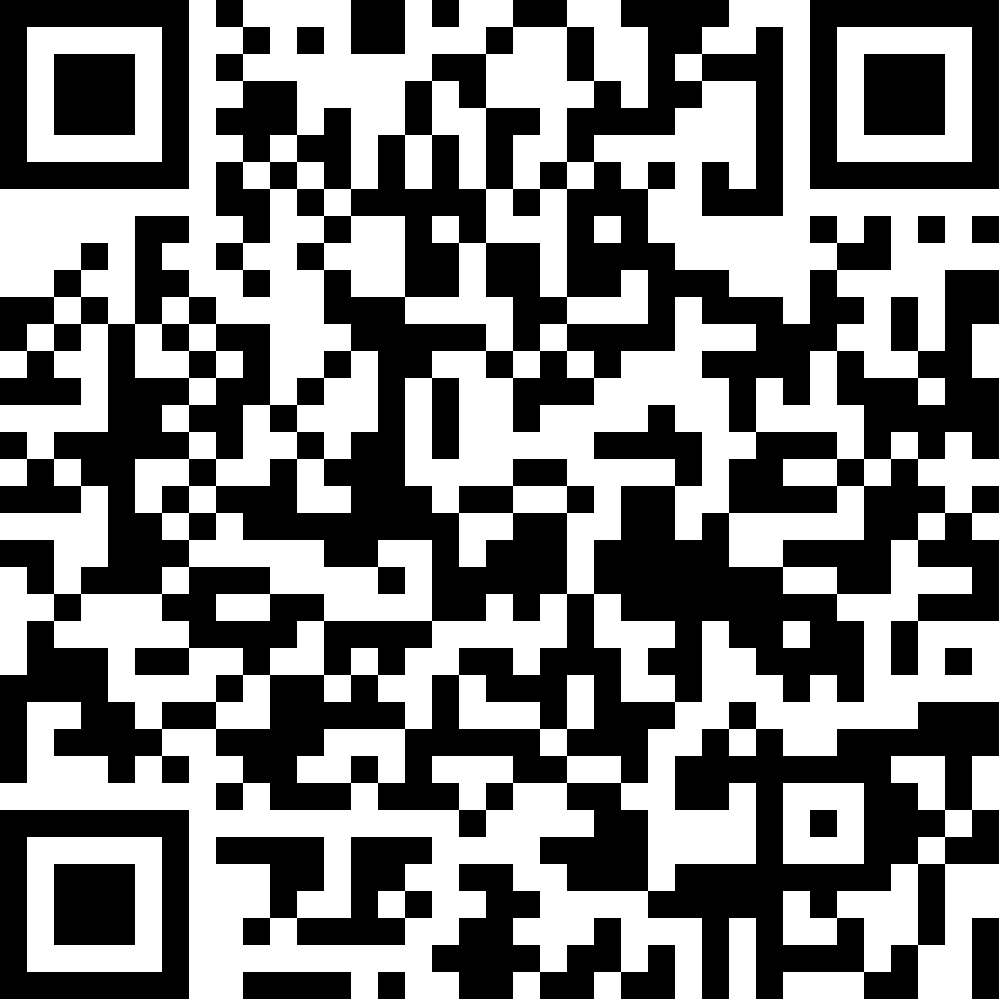 注：本学期我们会根据用户需要提供多次小型上机培训，为保证培训效果，每次培训人数上限为10名，报完为止。报名较晚的用户可顺延到下一次培训。                                                      共享仪器平台                                           生物医学测试中心